   Obec Horoušany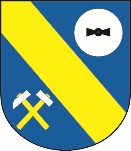 Baumanova 12, 25082 p. Úvalywww.horousany.cz, IČO: 00240206,  tel.: 281981792, e-mail: obec@horousany.cz                                                                                                             V Horoušanech  dne  9.5.2022Věc: Výpis usnesení z projednání  řádného zasedání zastupitelstva obce Horoušany č. 19 ze dne 14.2.2022Usnesení č. 4/19 zastupitelstva obce Horoušany:Zastupitelstvo stanoví v souladu s ust. § 67 a 68 zákona o obcíchpočet členů zastupitelstva obce pro volební období 2022 až 2026 na 9.Výsledek hlasování: Pro – jednomyslněUsnesení č. 4/19 bylo schváleno.Za správnost :		Jiří Dvořák 										 	tajemník OÚ Horoušany 